Уважаемые родители и обучающиеся!         В рамках приказа Отдела образования Администрации муниципального района Гафурийский район от 23.03.2020 года № 237 «Об организации мероприятий по профилактике новой коронавирусной инфекции (2019-nCoV)» с целью недопущения распространения инфекционного заболевания в МОБУ ООШЩ с.Курорта  c 06.04.2020  года вводится система дистанционного обучения.         Дистанционное обучение - это не дополнительные каникулы, а процесс обучения по расписанию в режиме онлайн. Система дистанционного обучения может быть организована в следующих форматах:         Дистанционное обучение – это живое общение учителя с обучающими в режиме реального времени через системы специального ПО (WhatsApp,ВК, Zoom, ЯКласс и другие).         Электронное обучение – это направление заданий, сценариев электронных уроков, тестов и пр. через систему электронного журнала в рамках домашнего задания для изучения темы согласно календарно-тематическому планированию.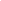          Кейс-пакеты- это направление заданий, сценариев электронных уроков, тестов и пр. на бумажном носителе.Ответственный- заместитель директора Беляев Юрий Николаевич или по электронной почте bel19666@rambler.ru